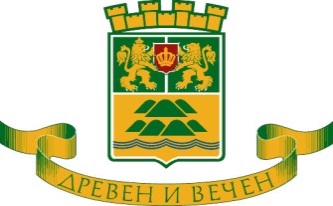 НАРЕДБА ЗА ИЗМЕНЕНИЕ И ДОПЪЛНЕНИЕ НА НАРЕДБА ЗА ОПРЕДЕЛЯНЕТО И АДМИНИСТРИРАНЕТО НА МЕСТНИТЕ ТАКСИ И ЦЕНИ НА УСЛУГИ НА ТЕРИТОРИЯТА НА ОБЩИНА ПЛОВДИВ, приета с Решение №80 взето с Протокол №6 от 04.03.2003г., допълнена с решение №188, взето с Протокол №9 От 15.05.2003г.;  Решение №473, Взето С Протокол №18 от 24.09.2003г.;  Решение № 515, взето с протокол № 22 от 4.12.2003г.; Решение № 56, взето с протокол № 2 от 12.02.2004г.;  Решение № 57, взето с протокол № 2 от 12.02.2004г.; Решение № 188,взето с протокол № 10 от 20.05.2004г.; Решение № 203, взето с протокол №10 от 20.05.2004г.;  Решение № 228,взето с протокол № 11 от 24.06.2004г., в сила от 1.07.2004г.; Решение № 231, взето с протокол № 11 от 24.06.2004г.; Решение № 310, взето с протокол № 15 от 28.07.2004г.;  Решение № 342, взето с протокол № 17 от 16.09.2004г.; Решение №  433, взето с протокол № 23 от 17.11.2004г.; Решение № 437, взето с протокол № 23 от 17.11.2004г.; Решение № 525, взето с протокол № 26 от  21.12.2004г.; Решение № 69, взето с протокол № 8 от 14.04.2005г.; Решение № 73, взето с протокол № 8 от 14.04.2005г.; Решение № 164, взето с протокол № 14 от 7.07.2005г.; Решение № 300, взето с протокол № 19 от 19.10.2005г.; Решение № 327, взето с протокол № 21 от 25.11.2005г.;  Решение № 8, взето с протокол № 1 от 19.01.2006г.;  Решение № 178, взето с протокол № 10 от 15.06.2006;г., в сила от 1.01.2007г.;  Решение № 386, взето с протокол № 17 от 12.10.2006г.; Решение № 5, взето с протокол № 1 от 18.01.2007г.; Решение № 64, взето с протокол № 4 от 1.03.2007г., в сила от 1.03.2007г.; Решение № 81, взето с протокол № 5 от 22.03.2007г.; Решение № 327, взето с протокол № 13 от 25.07.2007г.; Решения № 332 и 363, взети с протокол № 14 от 2.08.2007г.; Решение №57, взето с протокол №8 от 10.04.2008г.; Решение № 128, взето с протокол № 10 от 22.05.2008г.; Решение № 6, взето с протокол № 1 от 22.01.2009г.; Решение № 151, взето с протокол № 8 от 23.04.2009г.; Решение № 307, взето с протокол № 15 от 03.08.2009г.; Решение № 5, взето с протокол № 2 от 21.01.2010г.; Решение № 57, взето с протокол № 6 от 04.03.2010г., Решение № 308, взето с протокол № 22 от 03.08.2010г., Решение № 3, взето с Протокол № 2 от 20.01.2011г., Решение № 61, взето с Протокол № 8 от 17.03.2011г., Решение № 132, взето с Протокол № 12 от 12.05.2011г., Решение № 221, взето с Протокол № 15 от 16.06.2011г., Решение № 389, взето с Протокол № 20 от 08.09.2011г., Решение № 506, взето с Протокол № 9 от 15.12.2011г. Решение № 42, взето с Протокол № 2 от 02.02.2012г., Решение № 85, взето с Протокол № 4 от 01.03.2012г., Решение № 92, взето с Протокол № 4 от 01.03.2012г. Решение № 100, взето с Протокол № 5 от 15.03.2012г., Изм. и доп. с Решение № 191, Протокол № 10 от 31.05.2012г.; Изм. и доп. с Решение № 192, Протокол № 10 от 31.05.2012г.; Изм. и доп. с Р.№ 246, Протокол № 12 от 28.06.2012г.; Изм. и доп. с Решение № 296, Протокол № 13 от 02.08.2012г.; Изм. и доп. с Решение № 396, Протокол № 16 от 27.09.2012г.; Изм. и доп. с Решение № 504 Протокол № 22 от 20.12.2012г.; Изм. и доп. с Решение № 145 Протокол № 7 от 16.05.2013г.; Изм. и доп. с Решение № 337 Протокол № 15 от 19.09.2013г., Изм. и доп. с Решение № 442, Протокол № 23 от 18.12.2013г., Изм. и доп. с Решение № 2, Протокол № 1 от 23.01.2014г., Изм. и доп. с Решение № 163, Пр.№ 9 от 29.05.2014г.; Изм. и доп. с Решение № 200, Пр.№ 11 от 26.06.2014г.; Изм. и доп. с Решение № 342, Пр.№ 17 от 23.10.2014г.; Изм. и доп. с Решение № 365, Пр. № 18 от 13.11.2014г., Изм. и доп. с Решение № 155, Пр. № 10 от 21.05.2015г., Изм. и доп. с Решение № 182, Пр. № 10 от 21.05.2015г., Изм. и доп. с Решение № 194, Пр. № 11 от 04.06.2015г., Изм. и доп. с Решение № 288, Пр. № 14 от 27.08.2015г.  на Общински съвет – Пловдив, Изм. и доп. с Решение № 405, Пр. № 21 от 17.12.2015г., изм. и доп. с Решение № 84, Пр. № 4 от 17.03.2016г., Изм. и доп. с Решение №159, Пр.№ 6 от 14.04.2016г.; Изм. и доп. с Решение №206, Пр.№ 7 от 17.05.2016г. на Общински съвет – Пловдив.ВНОСИТЕЛ: ИНЖ. ИВАН ТОТЕВ - КМЕТ НА ОБЩИНА ПЛОВДИВ.                                                                                                                                          Проект       Съгласно чл. 26, ал. 2 от Закона за нормативните актове, в законоустановения срок от 14 дни, Община Пловдив чрез настоящото публикуване, предоставя възможност на заинтересованите лица да направят своите предложения и становища по проекта на Наредбата на е-mаil адрес: pno@abv.bgI. ОБОСНОВКА ЗА КОНКРЕТНАТА НЕОБХОДИМОСТ ОТ ПРОМЯНА НА НАРЕДБА ЗА ОПРЕДЕЛЯНЕТО И АДМИНИСТРИРАНЕТО НА МЕСТНИТЕ ТАКСИ И ЦЕНИ НА УСЛУГИ НА ТЕРИТОРИЯТА НА ОБЩИНА ПЛОВДИВ, Съгласно чл. 9 от Закона за местните данъци и такси (ЗМДТ) редът и начинът за определянето и администрирането на местните такси и цени на услуги се уреждат в наредба на общинския съвет. На местно ниво Общински съвет – Пловдив е приел Наредба за определянето и администрирането на местните такси и цени на услуги на територията на община Пловдив (НОАМТЦУ), приета с Решение № 80, взето с Протокол № 6 от 04.03.2003г., изм. и доп. с последвали решения на Общински съвет гр. Пловдив.В процеса на проучване на резултатите от прилагането на нормативния акт се установи, че е необходимо да бъдат инициирани промени в Наредбата, продиктувани от необходимостта от прецизиране на някои текстове в нормативната уредба. Възниква и необходимост от разширяване на кръга на услугите, предоставяни от общинска администрация Пловдив и разпоредителите с бюджетни кредити на територията на община Пловдив на физически и юридически лица.Първото от предлаганите изменения е свързано с възможността занапред община Пловдив ефективно да управлява и стопанисва Спортен комплекс към работнически спортен център, находящ се в гр. Пловдив, УПИ I- Спортен комплекс, кв. 40 по регулационен план на кв. „Въстанически“, съгласно КК и КР на гр. Пловдив. В тази връзка, в доклад с изх. № 16КЛ224/03.06.2016 г. на община Пловдив, г-н Георги Титюков - зам.кмет „Спорт, младежки дейности и социална политика” предлага да се увеличи обхвата на услугите за ползване на спортна база, предлагани от община Пловдив, чрез прибавяне на нови услуги, поради което възниква потребност от изменение на действащата Наредба за определянето и администрирането на местните такси и цени на услуги на територията на община Пловдив в Приложение № 8, 8.5. „Цени на услугите за ползване на спортна база”, като се създаде нов Раздел ХI. „Услуги при ползване на Спортен комплекс към работнически спортен център“ със съответния ценоразпис към него. В община Пловдив е постъпил доклад вх. № 16 ОПР 557/10.05.2016 г. от директора на ОП „ЖИЛФОНД“, с който същият ни информира за необходимостта от прецизиране на условията, на които следва да отговарят лицата, ползващи услугите на  Общински плувен комплекс. Промяната цели  ползване на намалени цени само за картотекирани състезатели и ученици на СУ „Васил Левски“ - гр. Пловдив, които се занимават с плувни спортове с перспектива за спортно развитие. По този начин ще се създаде възможност по-голям брой граждани на общината да ползват услугите на Общински плувен комплекс в по-широк часови диапазон от работното им време, а това ще генерира допълнителни приходи за общинското звено. С оглед наложената от практиката необходимост, както и с отчитане на предявените от страна на граждани и фирми искания за извършване на услуги с техника на ОП „Градини и паркове“ (косене на трева в частни имоти, фрезоване на пънове, раздробяване на клони със специализирана техника), нормативно се доразвива и разширява кръгът на услугите, предоставяни от предприятието. 	С оглед горното е входирано предложение от директора на ОП „Градини и паркове”, с което същият желае да се включат нови услуги в дейността на бюджетното звено, като предлагаме същите да бъдат обособени в четири нови точки към Приложение №8, 8.1., в частта му, касаеща услугите, осъществявани от ОП „Градини  и паркове“.Пак в тази връзка, с оглед увеличаване приходите от дейността на ОП „Организация и контрол на транспорта“ и отчитайки постъпили запитвания от физически и юридически лица, относно предоставяне на автовишка с цел осигуряване на възможност за извършване на необходими работи на определена височина, от общинското предприятие е постъпило искане, обективирано в писмо вх. № 16ОПР 685/10.06.2016 г. на община Пловдив, да бъде добавена нова услуга - Предоставяне на услуга с автовишка, като същата се допълни в Приложение № 8, 8.1, в частта му, касаеща услугите, предлагани от бюджетното звено. ОП „Организация и контрол на транспорта“ има възможност да задоволи тази потребност чрез предоставяне на специализиран автомобил - автовишка Мерцедес Спринтер 411 и обслужващ екип от двама души.С Доклад вх. № 16 ОПР 614/19.05.2016 г. на община Пловдив, г-н Коста Попов – директор на общинско предприятие „Траурна дейност“, прави предложение за въвеждане на нови видове услуги и коригиране на цените на някои от съществуващите в Приложение № 8, 8.1 към Наредба за определянето и администрирането на местните такси и цени на услуги на територията на община Пловдив, в частта му, касаеща услугите, предлагани от общинското предприятие. Новите услуги се въвеждат с цел оптимизиране работата на предприятието, подобряване обслужването на гражданите на община Пловдив и увеличаване на приходите от дейността му. По този начин се създават условия за повишаване на конкурентоспособността на общинското звено спрямо погребалните агенции, които вече предлагат този род услуги.  Предлаганото увеличение на две от цените на съществуващите услуги, а именно:- Изкопаване и заравняване на гроб за погребение в ново гробно място; - Изкопаване и заравняване на гроб за погребение в старо гробно място се налага от обстоятелството, че същите не са променяни от 2010 година, а стойността  на инструментите, материалите, помощните средства и разходите на труд (увеличение на МРЗ със 75 %)  са нараснали значително.	Предвид обстоятелството, че предложените промени са многобройни, считаме за целесъобразно да се отмени изцяло действащото Приложение № 8, 8.1. „Цени на услуги и права, предоставяни от общински предприятия в община Пловдив” в частта, касаеща услугите, осъществявани от ОП „Траурна дейност“ и да се приеме ново приложение № 8, 8.1, в частта, касаеща услугите, осъществявани от ОП „Траурна дейност“ .С оглед нормативно регламентиране на услугата „Паркиране в подземен охраняем паркинг към „Четвъртък пазар“ гр. Пловдив“ е необходимо в Приложение № 8, 8.1 „Цени на услуги и права, предоставяни от общински предприятия в община Пловдив“ към Наредба за определянето и администрирането на местните такси и цени на услуги на територията на община Пловдив да се добави ново подразделение, включващо видовете услуги, предоставяни от ОП „Общински пазари“. Наредбата за изменение и допълнение на Наредба за определянето и администрирането на местните такси и цени на услуги на територията на община Пловдив предвижда промяна и в услугите, предлагани от ОП „Туризъм“. Предлаганите промени са обособени в следните направления:Изменение в структурата на услугитеИзменение в текстовете на досега съществуващи услугиАктуализация на цени на досега съществуващи услугиВъвеждане на нови услугиПредложените изменения са в резултат на усилията на общинското предприятие да разширява обхвата на предлаганите услуги в областта на рекламата и организацията на туристически форуми, чрез които може да бъде в полза както на бизнеса, така и на гражданите, гостите на града и туристите.  Предлага се увеличение на цените на рекламното каре поради промяна в размера на рекламното каре. Въвеждат се нови услуги за реклама чрез включване на обект в мобилни приложения, администрирани от ОП „Туризъм“, в каталог „Пловдив“ и реклама чрез „Картичка с културно-исторически обекти“.С оглед избора на гр. Пловдив за Европейска столица на културата за 2019 година, нормативно се доразвива и разширява обхвата на възможностите на предприятието да организира международни форуми, имащи отношение към туризма.	За по-голяма прецизност при отразяване на предлаганите промени, считаме за уместно да се отмени изцяло действащото Приложение № 8, 8.1. „Цени на услуги и права, предоставяни от общински предприятия в община Пловдив” в частта, касаеща услугите, осъществявани от ОП „Туризъм“ и да се приеме ново приложение № 8, 8.1, в частта, касаеща услугите, осъществявани от ОП „Туризъм“.С цел ограничаване на броя на моторните превозни средства, паркирали в нарушение на режима за паркиране или правилата за движение по пътищата, като по този начин създават опасност за останалите участници в движението и предпоставки за ПТП, в община Пловдив е постъпило писмо от директора на ОП „Паркиране и репатриране”, с което същият предлага да се внесе изменение в Приложение №8, 8.1. „Цени на услуги и права, предоставяни от общински предприятия в община Пловдив” в частта, касаеща услугите, осъществявани от ОП „Паркиране и репатриране“, като цените на услугите по т.2.1. „Принудително репатриране на МПС, което е в нарушение на режима на паркиране или правилата на движение“ и т.2.2. „При започнато преместване /репатриране/ на неправилно паркирано ППС и собственикът му се яви на място с желание да го освободи“ бъдат променени съответно от 40,00 лв. с ДДС на 60,00 лв. с ДДС и от 20,00лв. с ДДС на 30,00 лв. с ДДС.II. ЦЕЛ НА НАРЕДБАТА:Целта на приемането на настоящите промени е разширяване на обхвата на услугите, предоставяни от общинска администрация и разпоредители с бюджетни кредити на територията на община Пловдив на физически и юридически лица с цел задоволяване на обществените потребности и подобряване на работата по прилагането на наредбата.		ІII. ФИНАНСОВИ СРЕДСТВА, НЕОБХОДИМИ ЗА ПРИЛАГАНЕТО НА НАРЕДБАТА:За прилагане на измененията и допълненията в Наредбата за изменение и допълнение на  Наредбата за определянето и администрирането на местните такси и цени на услуги на територията на община Пловдив не е необходимо разходването на бюджетни средства.IV. ОЧАКВАНИ РЕЗУЛТАТИ:Очаквани резултати са подобряване процеса по предоставяне на услуги на физически и юридически лица от община Пловдив, с цел по – пълно удовлетворяване на потребностите им.V. АНАЛИЗ ЗА СЪОТВЕТСТВИЕ С ПРАВОТО НА ЕВРОПЕЙСКИЯ СЪЮЗ:Предлаганото изменение и допълнение на Наредбата за изменение и допълнение на  Наредбата за определянето и администрирането на местните такси и цени на услуги на територията на община Пловдив е в съответствие с нормативните актове от по-висока степен, както и с тези на европейското законодателство.VI. МОТИВИ:1. Правни основания: чл. 21, ал. 1, т. 23 и ал. 2 от ЗМСМА, чл. 17, ал. 1 и ал. 2, чл. 11, ал. 3, чл. 15, ал. 1, чл. 26 и чл. 28 ЗНА, чл. 76, ал. 3 и чл. 79 АПК, чл. 6, ал. 2 от ЗМДТ, респективно чл. 3, ал. 2 във връзка с чл. 12, ал. 1 и ал. 4 от Наредба за определянето и администрирането на местните такси и цени на услуги на територията на община Пловдив;2. Фактически основания: актуализиране и прецизиране на услугите, предоставяни от община Пловдив за ползване на спортна база, разширяване на услугите, предлагани от община Пловдив и общинските предприятия с оглед създаване на по-добри условия за задоволяване на нуждите на физически и юридически лица на територията на община Пловдив, както и подобряване работата по административното обслужване на ползвателите на административните услуги.ПРОЕКТ ЗА РЕШЕНИЕ:І. Приема Наредба за изменение и допълнение на Наредба за определяне и администриране на местните такси и цени на услуги на територията на община Пловдив, приета с Решение № 80, взето с Протокол № от 04.03.2003 г., изм. и доп. с последващи решения на Общински съвет – Пловдив, както следва:§1. Добавя в Приложение № 8, 8.5. „Цени на услуги за ползване на спортна база“ нов раздел XI. „Услуги при ползване на Спортен комплекс към работнически спортен център“, както следва:§2. Изменя Приложение № 8, 8.5. „Цени на услуги за ползване на спортна база” в частта на позиция VI. „Услуга за ползване на 25 м покрит общински плувен басейн ”, като т. 5 придобива следната редакция:§3. Създава нови услуги в Приложение № 8, 8.1. „Цени на услуги и права, предоставяни от общински предприятия в община Пловдив” в частта, касаеща услугите, осъществявани от ОП „Градини и паркове“, както добавя нови точки т. 6, 7, 8 и 9 към позиция III със следния текст:§4. Създава нова услуга в Приложение № 8, 8.1. „Цени на услуги и права, предоставяни от общински предприятия в община Пловдив” в частта, касаеща услугите, осъществявани от ОП „Организация и контрол на транспорта“, както добавя нова точка т. 24 със следния текст:  §5. Отменя изцяло текста от Приложение № 8, 8.1., „Цени на услуги и права, предоставяни от общински предприятия в община Пловдив” в частта, касаеща услугите, осъществявани от ОП „Траурни дейности“ и приема нов текст на Приложение № 8, 8.1., в частта, касаеща услугите, осъществявани от ОП „Траурни дейности“, както следва:§6. Добавя ново подразделение към Приложение № 8, 8.1., „Цени на услуги и права, предоставяни от общински предприятия в община Пловдив”, включващо услуги, осъществявани от ОП „Общински пазари“, както следва:§7. Отменя изцяло текста от Приложение № 8, 8.1., „Цени на услуги и права, предоставяни от общински предприятия в община Пловдив” в частта, касаеща услугите, осъществявани от ОП „Туризъм“ и приема нов текст на Приложение № 8, 8.1., в частта, касаеща услугите, осъществявани от ОП „Туризъм“, както следва:§8. Променя цената на услугата по т. 2.1. и т.2.2. от Приложение № 8, 8.1. „Цени на услуги и права, предоставяни от общински предприятия в община Пловдив” в частта, касаеща услугите, осъществявани от ОП „Паркиране и репатриране“, както следва:ПРЕХОДНИ И ЗАКЛЮЧИТЕЛНИ РАЗПОРЕДБИ§9. Наредбата за изменение и допълнение на Наредба за определянето и администрирането на местните такси и цени на услуги на територията на община Пловдив, приета с Решение № 80, взето с Протокол № 6 от 04.03.2003г, влиза в сила на 01.08.2016 г.II. Изпълнението на Наредбата се възлага на Кмета на Община Пловдив.XI.УСЛУГИ ПРИ ПОЛЗВАНЕ НА СПОРТЕН КОМПЛЕКС КЪМ РАБОТНИЧЕСКИ СПОРТЕН ЦЕНТЪРЦена лв. без ДДС1.За ползване на футболен терен1.1За ползване на футболен терен за 1 среща -  детско-юношески школи към футболни клубове лицензирани в БФС25.001.2За ползване на футболен терен за 1 среща – мъже аматьори50.001.3За ползване на футболен терен за 1 среща – футболни клубове лицензирани в БФС /мъже и жени/75.001.4За ползване на футболен терен за 1 ден /турнир/ –  детско-юношески школи към футболни клубове лицензирани в БФС100.001.5За ползване на футболен терен за 1 ден /турнир/ – мъже аматьори150.001.6За ползване на футболен терен за 1 ден /турнир/ – футболни клубове лицензирани в БФС /мъже и жени/200.001.7За ползване на футболен терен – детско-юношески школи към футболни клубове лицензирани в БФС – за 1 тренировка15.001.8За ползване на футболен терен – мъже аматьори – за 1 тренировка20.001.9За ползване на футболен терен – футболни клубове лицензирани в БФС /мъже и жени/ – за 1 тренировка25.001.10За спортни празници и мероприятия  за 1 ден150.001.11Ползване на  футболен терен – без включени: консумативи /ел.енергия, вода, охрана/, издръжка и заплащане на персонал за 1 месец2 000.00Забележка: Към цената за ползване на футболен терен се включва ползване на съблекалня.2.За ползване на маломерни футболни игрища2.1Ползване на игрище за футбол на малки врати за 1 час.30.00Забележка: Организации, които провеждат футболни лиги, турнири, първенства и ангажират игрищата за повече от 20 футболни срещи в месеца се ползват с отстъпка от 20% от горепосочената цена.2.2За тренировки на детско-юношески школи към футболни клубове лицензирани в БФС – за 1 час.15.002.3За  тренировки на футболни клубове лицензирани в БФС /мъже и жени/ – за 1 час.25.002.4За ползване на едно футболно игрище за цял 1 ден.50.003.   Ползване на възстановителен кабинет за 1 месец.50.00VI.УСЛУГА ЗА ПОЛЗВАНЕ НА 25 М ПОКРИТ ОБЩИНСКИ ПЛУВЕН БАСЕЙНЦена лв. без ДДС5.Издаване на карти за ученици от СУ „Васил Левски“, гр. Пловдив и картотекирани състезатели в спортните клубове към съответната спортна федерация по: плуване, триатлон, модерен петобой, участващи в редовен учебно-тренировъчен процес, за месец без ограничаване на броя на посещенията 17.50ОП „ГРАДИНИ И ПАРКОВЕ"№по редВИДОВЕ УСЛУГИЦЕНА лв. без ДДСIII.Цени на услугите, извършвани на улично озеленяване6.Косене със самоходна косачка за машиносмянаа/без  събиране и извозване на окосената трева	137,56б/ със  събиране и извозване на окосената трева	340,487. Фрезоване на пънове за машиносмяна246,628.Косене на бурени и прерасли треви с моторен храсторез за машиносмянаа/ без събиране на  окосената трева 100,62б/ със събиране и извозване на растителни отпадъци254,149.Раздробяване на клони с дробилна машина за машиносмяна220,02ОП „ОРГАНИЗАЦИЯ И КОНТРОЛ НА ТРАНСПОРТА”№ по редВИДОВЕ УСЛУГИЦена в лв. без  ДДС224.Предоставяне на услуга с автовишка Мерцедес Спринтер 411 CDI и обслужващ екип от двама души.Забележка – В стойността на услугата е включен пробега в рамките на град Пловдив.40,00лв./часОП „ТРАУРНИ ДЕЙНОСТИ”№ по редВИДОВЕ УСЛУГИЦеналв. с ДДС01.Организация по обслужване на погребение, урнополагане или кремация12,0022.Организиране на погребение и/или кремация 24,00  33. 3Организиране на урнополагане в гробно място15,0004.Доставка на ковчега/ І-ва зона до б/ ІІ-ра зона до  в/ ІІІ-та зона до  12,0018,0024,00 5.Превоз на покойник в рамките на гр. Пловдива/ І-ва зона до б/ ІІ-ра зона до в/ ІІІ-та зона до 12,0018,0024,0006.Извозване на покойник за погребение – траурно шествиеа/ І-ва зона до б/ ІІ-ра зона до в/ ІІІ-та зона до 12,0018,0024,0007.Превоз с катафалка от/до друго населено място 0,84/км.08.Изкопаване и заравяне на гроб за погребение в ново гробно място108,0009.Изкопаване и заравяне на гроб за погребение в старо гробно място120,00010.Изкопаване и заравяне на урнов гроб36,00011.Урнополагане в урнова ниша60,0012.Изкопаване на кости от стар гроб 72,0013.Полагане на кости в гробно място36,0014.Граждански ритуал30,0015.Престой на покойник в хладилна камера в рамките на 24 часа24,0016.Престой на покойник в хладилна камера от 08.00 – 17.00 часа12,0017.Предоставяне на преносима хладилна инсталация за съхранение на покойници в дома на покойника до извършване на погребение 1,20/час18.Справка за гробно място2,4019.Обличане на покойник30,0020.Сваляне на покойник от 1-ви етажза всеки следващ етаж5,003,0021.Надпис на кръст или пирамида при погребение3,6022.Драпиране на ковчег6,0023.Оформление на скръбна вест (черно – бяло)1,0024.Оформление на скръбна вест (цветно)3,0025.Оформление на възпоменание (черно – бяло)1,0026.Оформление на възпоменание (цветно)3,0027.Оформление на скръбна вест или възпоменание със собствен текст5,0028.Копие на некролог (черно-бяло) за 1 бр.0,2529.Копие на некролог (цветно) за 1 бр.1,5030.Ламиниране на скръбна вест или възпоменание 1,0031.Почистване на стар неподдържан гроб 24,0032.Еднократно почистване на гробно място14,4033.Тримесечно почистване и поддържане на гробно място30,0034.Годишно почистване и поддържане на гробно място96,0035.Равнение (маркиране и оформяне) на гроб 6,0036.Допълване на гроб с пръст9,6037.Почистване на гроб от трева с косачка6,0038.Определяне на строителна линия за нов гроб и издаване на разрешително за благоустрояване18,0039.Предоставяне правото на ползване върху гробно място за домашен любимец за срок от 5 години30,0040.Загробване на домашен любимец39,0041.Платен вход в траурните паркове на лични МПС1,0042.Престой на покойник в хладилна камера за 1 час1.50/час43. Носене и товарене на покойник5,0044. Предоставяне на маса и постамент за погребение 3,6045. Изработка на некролозиБез снимка за 5 бр.С черно бяла снимка за 5 бр.С цветна снимка за 5 бр.С 2 бр. снимки за 5 бр.2,403,007,5012,5046.Престой на катафалка - за 1 час12,0047.Изваждане на урна от гробно място или урнов гроб36,0048.Преотстъпване правото на гробоползване върху наследствено гробно място6,0049.Разбиване и премахване на бетон от гробно място24,0050.Полагане на покойник и аранжиране на ковчег9,6051.Организация на помен6,00ОП „ОБЩИНСКИ ПАЗАРИ” ОП „ОБЩИНСКИ ПАЗАРИ” ОП „ОБЩИНСКИ ПАЗАРИ” № по редВИДОВЕ УСЛУГИЦена лв. с ДДС1.231.Паркиране в подземен охраняем паркинг към "Четвъртък пазар", гр. Пловдив:(Първите 30 (тридесет) минути престой в паркинга са безплатни) 1.1.За автомобили на граждани:За 1 часЗа 24 часаЗа 1 месец2,008,00100,001.2. За автомобили на наематели на съоръжения за търговия на „Четвъртък пазар”, гр. Пловдив:За 1 месец50,00ОП „ТУРИЗЪМ”ОП „ТУРИЗЪМ”ОП „ТУРИЗЪМ”№по редВИДОВЕ УСЛУГИЦЕНА лв. с ДДСІ.РЕКЛАМА 1.Реклама чрез сайт www.visitplovdiv.com– на месец1.1.Реклама чрез банер/линк/ на начална страница – с размери 285 px на 170 px90.001.2.Реклама чрез банер/линк/ на вътрешна страница – с размери 285 px на 170 px70.001.3.Реклама чрез банер/линк/ на вътрешна и начална страница – размери 285 pxна 170 px по височина110.001.4.Реклама на начална страница чрез банер /линк/ с размери 1176 рx на 410 px  150.001.5.Изработка на банер    20.002.Реклама чрез мобилни приложения, администрирани от ОП „Туризъм” – на месец150.003.Реклама в туристическа карта3.1Каре в туристическа карта с  размери 60 мм x 35  мм с означаване върху картата- за тираж 50 000 бр.800.003.2Каре в туристическа карта с  размери по договаряне като генерален рекламодател на предна или задна корица с означаване върху картата- за тираж 50 000 бр.1 300.003.3Отбелязване на обект с неговото име върху туристическата карта, без рекламно каре- за тираж 50 000 бр.400.003.4Каре в туристическа карта с  размери 60 мм x 35  мм с означаване върху картата- за тираж 30 000 бр.600.003.5Каре в туристическа карта с  размери по договаряне като генерален рекламодател на предна или задна корица с означаване върху картата- за тираж 30 000 бр.1000.003.6Отбелязване на обект с неговото име върху туристическата карта, без рекламно каре- за тираж 30 000 бр.300.003.7Каре в туристическа карта с  размери 60 мм x 35  мм с означаване върху картата- за тираж 25 000 бр.500.003.8Каре в туристическа карта с  размери по договаряне като генерален рекламодател на предна или задна корица с означаване върху картата- за тираж 25 000 бр.800.003.9Отбелязване на обект с неговото име върху туристическата карта, без рекламно каре - за тираж 25 000 бр.250.003.10Каре в туристическа карта с  размери 60 мм x 35  мм с означаване върху картата- за тираж 20 000 бр.400.003.11Каре в туристическа карта с  размери по договаряне като генерален рекламодател на предна или задна корица с означаване върху картата - за тираж 20 000 бр.600.003.12Отбелязване на обект с неговото име върху туристическата карта, без рекламно каре- за тираж 20 000 бр.200.003.13Каре в туристическа карта с  размери 60 мм x 35  мм с означаване върху картата- за тираж 15 000 бр.300.003.14Каре в туристическа карта с  размери по договаряне като генерален рекламодател на предна или задна корица с означаване върху картата- за тираж 15 000 бр.400.003.15Отбелязване на обект с неговото име върху туристическата карта, без рекламно каре- за тираж 15 000 бр.150.003.16Каре в туристическа карта с  размери 60 мм x 35  мм с означаване върху картата- за тираж 10 000 бр.200.003.17Каре в туристическа карта с  размери по договаряне като генерален рекламодател на предна или задна корица с означаване върху картата- за тираж 10 000 бр.300.003.18Отбелязване на обект с неговото име върху туристическата карта, без рекламно каре- за тираж 10 000 бр.100.004.Реклама в Каталог „Пловдив“4.1.Предна вътрешна корица (втора корица) –  формат А5- за тираж 10 000 бр.800.004.2.Задна вътрешна корица (трета корица), формат А5- за тираж 10 000 бр.700.004.3.Задна корица(четвърта корица), формат А5- за тираж 10 000 бр.900.004.4.Предно фолио 2 х А5- за тираж 10 000 бр.1 000.004.5Задно фолио 2 х А5- за тираж 10 000 бр.900.004.6Вътрешно фолио 2 х А5. Разтвор на две страници- за тираж 10 000 бр.800.004.7.Страница А5- за тираж 10 000 бр.600.004.8½ страница- за тираж 10 000 бр.350.004.9¼ страница- за тираж 10 000 бр.200.004.10Предна вътрешна корица (втора корица) –  формат А5– за тираж 5 000 бр.450.004.11Задна вътрешна корица (трета корица), формат А5– за тираж 5 000 бр.400.004.12Задна корица(четвърта корица), формат А5– за тираж 5 000 бр.700.004.13Предно фолио 2 х А5– за тираж 5 000 бр.600.004.14Задно фолио 2 х А5– за тираж 5 000 бр.700.004.15Вътрешно фолио 2 х А5. Разтвор на две страници– за тираж 5 000 бр.600.004.16Страница А5– за тираж 5 000 бр.400.004.17½ страница– за тираж 5 000 бр.250.004.18¼ страница– за тираж 5 000 бр.100.005.Рекламно каре с размер 60 мм x 90  мм върху гърба на рекламен материал със същия размер „Картичка с културно-исторически обекти”, за тираж 2000 бр. 200.006.Реклама на туристически обекти чрез разпространение на брошура (дипляна) по време на международни туристически изложения – от 30 до 60 броя120.007.Реклама в електронния събитиен календар на адрес www.visitplovdiv.com на събития, които се провеждат в заведения за хранене и развлечения50.008.Реклама на продукти, свързани с туризма по време на мероприятия, организирани от Община Пловдив200.00ІІ.ИНФОРМАЦИОННО ОБСЛУЖВАНЕ1.Разполагане на диплянки и други рекламни материали в  туристически информационен център на специални за целта щендери и витрини 1.1.За период от 3 месеца 50.001.2.За период от 6 месеца 90.00ІІІ.ТАКСИ УЧАСТИЕ В МЕРОПРИЯТИЯ,  ОРГАНИЗИРАНИ ЧРЕЗ ОП „ТУРИЗЪМ”1.Международна среща за туризъм1.1.Такса участие в Международна среща за туризъм,  за всички туроператори и туристически агенции, хотелиери и ресторантьори, с изключение на  пловдивските, за всички дни на мероприятието100.001.2.Такса участие в работните срещи за пловдивски туроператори, туристически агенции, хотелиери и ресторантьори  по време на Международната среща за туризъм50.001.3.Такса участие в Международна среща за туризъм за  други организации, имащи отношение към туризма и непопадащи в т.1 и т.2, за всички дни на мероприятието250.002.Такса участие в други  мероприятия, организирани  чрез общинско предприятие „Туризъм”250.00ОП „ПАРКИРАНЕ И РЕПАТРИРАНЕ"ОП „ПАРКИРАНЕ И РЕПАТРИРАНЕ"ОП „ПАРКИРАНЕ И РЕПАТРИРАНЕ"№ по редВИДОВЕ УСЛУГИЦЕНА лв. с ДДС2.1.Принудително репатриране на МПС, което е в нарушение на режима на паркиране или правилата на движение.60.00 лв.2.2.При започнато преместване /репатриране/ на неправилно паркирано ППС и собственикът му се яви на място с желание да го освободи30,00 лв.